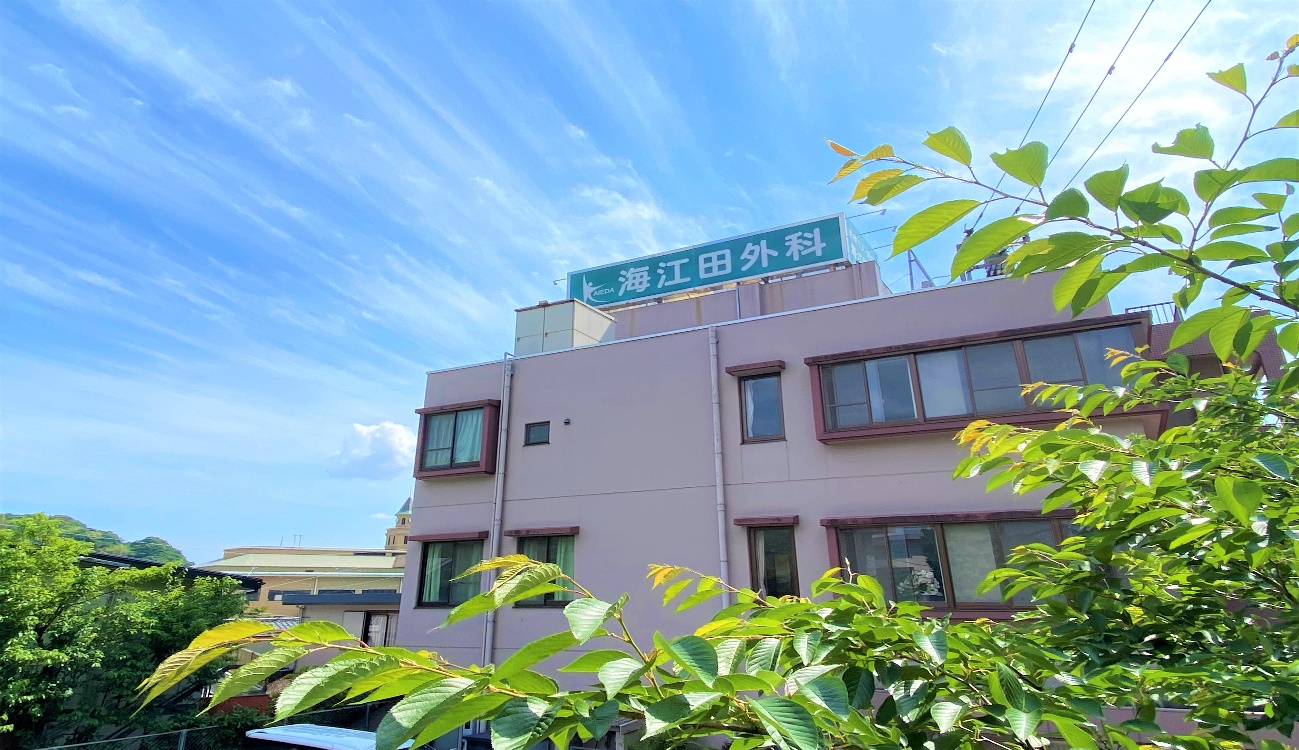 看護助手（夜勤）さんを募集しています・資格は不要です・看護師さんの業務補助を行って頂きます・勤務時間は１７：００～翌９時３０分まで（途中仮眠休憩あり）　ご興味のある方は受付までお声かけください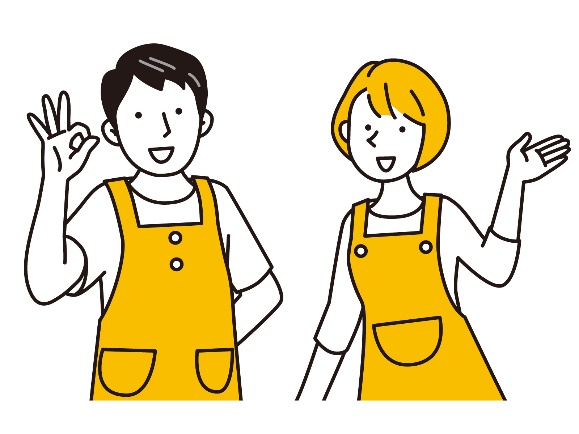 